Die Pandemie der psycho-politisch-mentalen Trolligkeitby Applied Personal Science Dr. Peter Meier Editing mit Claudio LütscherDie 3.Warnung vor der Plage der Trolligkeit der MasseIm Übergang zum 20. Jahrhundert ging von Europa ausgehend ein Gespenst um; das des Kommunismus. Dagegen standen die Zombies des Faschismus und des Nationalsozialismus auf, der Adel blieb auf der Stecke, die Kapitalisten machten ihr Geschäft. Diese substanzlosen Ideologien haben die substanzschwachen Geister massgebend, dafür und dawider, dazu gebracht, zwei Weltkriege zu inszenieren, und nach dem Kalten Krieg weitere, hin zu Neuen UN-Ordnungen. Daraus ist unter gegenseitiger Zerrüttung der trollige INTER-National Sozialismus mutiert! Ab 2020 versucht man es mit der billigeren Corona-Show, ab 2022 mit der Eskalation des weltweiten Völkermordens mit Putins Versuch der Wiederherstellung, des an sich zerfallenen „Evil Empires“. Dass Letzteres, die Sowjetunion, 1991 zerfiel, war für den daran beteiligten Mensch Putin, die grösste Katastrophe des 20. Jahrhunderts.Nun also will er diesen Phönix mit dem alten Rezept des Tötens unliebsamer Entitäten, konkret der Ukraine, erneut aus seiner Asche erheben lassen! Das sollte genügend über seine Geisteshaltung sagen; nicht so denen, die an der Causa Putin und ähnlichem, von Trolligkeit befallen sind! Seit 2007 haben Putins Trolle (Spin Doctors), das seit dem 24. Nov. 2016, dem Auftakt zum aktuellen Zeitalter der Zerrüttung das System der europäischen Sicherheit, als ein intellektueller Pegasus des Begriffs-götzendienstes, zu einer Herde toter Pferde verkommenen lassen. Trollige versuchen gleichermassen wie Putin mit ihrem Spin, ihre an der Arglist der Zeit verratene Substanz, mit immer noch mehr Macht, mit Massenattraktivität zu sublimieren. Mit Sanktionen beginnt nun dieses Kartenhaus seine Schwachstellen zu offenbaren, was man ab dem Point of NO Return nur noch mit Krieg vertuschen kann…- Nach meiner ersten, unerhörten Warnung exemplarisch zu Beginn des Ukraine Krieges aktuell vor einem, in Bezug zu seiner Lösungsorientierung, angesichts von M/O=STRESS<TOD zuerst scheinbar über jede O-substantielle Orientierung hinaus, mächtigen Menschen, der es sich zu leisten meinen konnte, gegen den eigenen Stress auf Kosten der Umwelt und des Todes seiner Feinde zur M-Anwendung von ungeheuerlichem Manipulations Know-how zu greifen,
- in der zweiten Warnung vor der Ursache der Denkkatastrophen der etablierten drei Fakultäten der Wissenschaft, welche Menschen in der Verzweiflung an Denk-, soweit bringt, Humankatastrophen zu inszenieren, geht es hier
- in der 3. Warnung, um die trollige Masse, des Dummheitsverstärkers der Mächtigen, die sich von erster Katastrophe zur Eskalation zur zweiten hin, vom Spin ersterer,
1) für zu dumm für die jedem Menschen eigenen OPTION II verkauft (wie es u.a. Prof. Christoph Mörgeli von sich zugab, ein Christoph Blocher, davon in Ruhe gelassen werden will etc.), und 
2) um weiter dabei zu ‚sein‘, instrumentalisieren lässt.Aktuelle Version vom 26.03.2022 09:05 (wie scheinheilige Trolle ‘Schutzbefohlene’ vertrollen…)Bereits 1956 habe ich die ersten von Trolligkeit befallenen Menschen in Form der von Plakaten herunterheuchelnden Kommunisten erlebt; jene bewarben sich kurz nach dem Brutalo-Überfall der Sowjetarmee auf Ungarn (mit u.a. Soldaten aus der Mongolei, die meinten am Nil zu sein), und der Unterdrückung Tibets, durch die ‚Volks‘ Armee China, also frechen, das Volk verführend, in der Schweiz um einen Nationalratssitz. Das hat mich als 12-Jähriger schockiert – als, mir damals mögliche, Selbsttherapie klebte ich zitternden Herzens, nachts, schwarze Kartonkreuze über diese Unverschämtheit, mit den roten Worten „Ungarn“ und „Tibet“. Heute kann man entsprechend den blutverschmierten Putin, dem eine Karriere hin zum roten Knopf wichtiger war als sein Selbst, auf Plakaten sehen…Als TROLLE werden die bezeichnet, welche dafür sorgen, dass die trollige OPTION I es ihren Herren weiterhin möglich macht, die Massen zerrüttend, beherrschbar zu halten. Seit 2007 tun dies im grossen, psycho-politischen Stil, Putins Spin Doctors, erstmals TROLLE genannt, und im Westen, deren drollige Mitläufer als Zeitgeistreiter. So werden alle Beteiligten unter OPTION I nach der Zerrüttung ihrer eigenen Substanz, zu Zerrüttern ihres eigenen Landes und dessen Leute; in der Schweiz u.a. in der ARENA, an DEMONstrationen, und in den Sümpfen Berns im Lobbyistenpalast mit für Konsequenzen Immunen, neben der Reithalle, dem rechtsfreien, linksradikalen Stützpunkt für Saubannerzüge. Anderorts geschieht das im Flächenbrand von Bürgerkriegen, mit weit schlimmeren Konsequenzen, als die kurzfristigen der erst punktuellen Verdrollung der Schweiz – WIE TROLLIG IST DAS?Wie kommt es zur nicht angeborenen, aber sozial, und selbst indiziert, zur Trolligkeit, sogar z.B. bei Roger Köppel, dem Besitzer der Schweizer Weltwoche? Die Antwort darauf gibt das für den Menschen Roger Köppel, nach bestem Wissen und Gewissen mit App 5b erstellten Knackpunkt-Modell 9Pe-EA (siehe das mit 5Pm-IB von Wladimir Putin), das im Kontext der erstrebenswerten Teil des Problems# Institutionen und die Rolle von Individuen in ihnen                     > Qualifikation alsTeil der >Lösung>1 sehr schlecht>6 sehr gut
- Demokratie 2.3 (primär X-Ebene#20, und für alle Beteiligten substantiellem, wesentlichen 
  Bezug#23 zum Palast#2Herr#2), darin 
- dem Teil der Lösung mit den OPTION II wesentlichen Seinszuständen (S-L-h#23, D#22),
- die trollige#23 OPTION I (%1 aus ihren 8 substanzlos arglistig inneren Stimmen),
- mit Emotionen (m#22, Z#23), Temperament (T#23, E#20), und
- den 4 unverbindlichen, X#20 Gutmenschendimensionen (PvamKa)
mit denen Köppel wie folgt seine ‚Freiräume‘ mit seiner Ideologie, trollisch ausreizt, wo er noch nicht bereit ist, seine Substanz zu erfüllen: So zeigt sich Köppels Anteil als Palast#2Herr#2 k-körperlich m-anmassend in seinem ihm möglichen D-substantiellen Denken über den Umgang mit dem, was >2 schlecht ist – auch als sein Masstab, bei der Anmassung an andere Paläste, statt selbst zuerst in seinem, gemäss seine X-Substanz, in seinem Leben mit entsprechender Aufgabenerfüllung zu >qualifizieren…Mit solchen Anmassungen steht Köppel als Nationalrat, mit der angedeuteten Ambition einmal Schweizer Aussenminister zu werden; die Qualifikation wie schon seine kritisierten Vorgänger, der guten Laune willen, vor sich herschiebend, unter der OPTION I Tradition, in der Niemand irgendetwas Substantielles aus der Geschichte lernen kann – auch von der eigenen nicht. Köppel ist sich dessen für die anderen bewusst und macht deshalb, mit seinem X-existentiellen Anteil alsPalast#2Priester#0, Verleger der Weltwoche, verdankenswert mit seiner Videoserie „Meilensteine der Schweizergeschichte“, nach seinen Worten sanfter Intoleranz für Substanz; unabhängig, vor allem von jeder substantiellen Lösung, die es in seiner substanzlos medial evolutionären Welt gar nicht geben kann, aus E-Eifersucht dafür kritisch gegen das >3 Unbefriedigende anderer, an seinem X-existentiellen Umgang mit dem >2 Schlechten unserer Zeit, aktuell dem in der Ukraine. Um selbst gut gelaunt den Zeitgeist unter der OPTION I der Massenattraktivität in seiner Zielgruppe surfen zu können, verfolgt er die Absicht, jedem Steuer/Ideologie/Meinung, mit seinen geschäftlich-politisch >6 sehr gut platzierten I-Konzepten, Gegensteuer hin zur Mitte zu geben. Also anstelle des Subsidiaritätsprinzips#3, geht es mit ihm mit dem Zeitgeist-Widersacherprinzip#0 im Namen der „Ausgewogenheit“, dorthin, wo der medial institutionell#2 erfolgreiche Zeitgeist#0 als Arglist der Zeit ‚sitzt‘. Ungeachtet davon, dass sich die Eidgenossen 1291, Letztere zu überwinden angeschickt haben! Mediale Erfolge mit dieser „Köppel Strategie“ trägt er entsprechend in die Institution Nationalrat#2 in den Schweizer Palast#2 der Lobbyisten#0 zu Bern.Teil des Problems# Institutionen und die Rolle von Individuen in ihnen                              > Qualifikation als Teil der >Lösung
>1 sehr schlecht
>2 schlecht
>3 unbefriedigend
>4 befriedigend
>5 gut
>6 sehr gut

Als Palast#2Prophet#3 könnte Köppel mit seiner OPTION II Substanz in dem einen erstrebenswerten, aus 12 möglichen, im Demokratiemodell 2.3 (siehe Causa-Putin) als dem für ihn >6 sehr guten h-Wirkungsraum, >5 gute L-Lösungen in die Schweizer Medien und Politik einbringen, wenn er sich nur nicht bloss
- in seiner T-TROTZig, scheinbar >5 gut massenattraktiven Einstellung zur %1-politischen Korrektheit, vom unverhohlenen Z-Zorn über das >1 sehr schlechte Versagen der Umsetzer der Schweizer Bundesversfassung leiten liesse, und das
- mit einem süffisanten Lächeln vertuscht, statt S-substantiell zu entspannen, und T-TROTZige Pa-Ka Prozesse mit Kommunikation weiterführend auszuarbeiten, und darauf basierend, den Pv-Prozess für die nächste Ausgabe der Weltwoche, >6 sehr gut vorzubereiten, statt
- seinen Pm-Prozess zur blossen >4 Befriedigung seiner Zielgruppe m-multiplizierend, einfach nur gemäss seinem substanzlosen Menschenbild, seine Massenattraktivität, damit zu erhalten und zu mehren zu versuchen… 
So versuchen sich die Medialen als Vorreiter der Gutmenschen sich, in den letztlich genannten, bloss 4 von 12 sozial unverbindlichen Wirkungsdimensionen, nach diesem OPTION I trolligen Mass aller Dinge, Köppel als einer von vielen Zerrüttern der Schweiz, zu profilieren…Putin versucht mit seinen Trollen seit 2007 nachweisbar, im grossen Still, erfolgreich, Top-Down – Bottom-up die dekadenten Köpfe im Westen mental zu vertrollen, wie es Hitler damals dank Goebbels ‘grossartig‘ geschaffen hatte. Das hat u.a. bei Roger Köppel mit seiner Verachtung jeder OPTION II, von ihm selbst immer wieder zum Besten gebend, den Zeitgeist reitend, zur teilweise eigenen Vertrollung geführt. Sie ist auch nachgewiesen beim Bundespräsidenten 2021, dem Chef der Schweizer Armee, und via Blocher bei den meisten der SVP-Oberen, von den anderen Eliten der Schweiz, an deren subventionierten Futtertrögen nicht zu reden.Bloss spricht er in seinem Palast, ohne Heilungs- und Vergebungsbedarf (als H4-V2 in #12, in #21 mit Nichts), seinen Mitarbeitern, und Menschen mit einem Gewissen noch mehr, zwar subtiler, als brachial wie Putin der Ukraine, als ihn Störende auch jede Bedeutung ab; etwas weniger, z.B. den trollig begeisterbaren Leserbriefschreibern und Parteigenossen, die nur ein Mischmasch von Spin und Fakten im Kopf haben. So bleibt er mit ihnen und seinen Quellen ohne Zivilcourage für Lebensaufgaben, ohne wirklich fundierte Lösungen hinter dem Feigenblatt der Meinungs- ohne Substanzfreiheit. Aus solchen Gewohnheiten als medialer Palast#2Priester#0, hat Köppel für Substanz und wirkliche Lösungen bloss ein mitleidig abschätziges Lächeln übrig. Das Völkermorden in der Ukraine ist für seinen Intellekt nur etwas, was seit jeher zum Menschen gehört! Dafür kann es für in seiner OPTION I Welt keine Lösung geben, weil es keine geben darf, um weiter unverbindlich anmassend, weiter massenattraktiv substanzlos im Evolutionsmythos, diskutieren zu können. In Wirklichkeit soll damit  die Demokratie 2.3 (wie sie 1848 in der Schweiz, gegen die Arglist der Zeit und deren sich danach selbstzerstörenden adlig-intellektuellen Grossmäuler, aufgesetzt worden ist) weiterhin keine Chance mehr haben, und die Polit- und anderen Eliten#2, früher der Gnädigen Herren, weiter auf Kosten des für dumm verkauften Volkes#1 wuchern, und einander in einem dafür dem Volk als nötig aufgeschwatztem Justiz- und Mediensystem beklagend, mutierend#0, zur Selektion durch die manipulierte Massen Karriere machen können!Das ist ohne Zugang zur OPTION II ja auch richtig, wie die Flache Erde, ohne Verständnis der Geometrie! Aber Köppel & Co. als eingebildete Intellektuelle, mit unqualifizierter Negation jeder substantiellen OPTION II sind im Grunde faschistisch; sie sprechen, wie Putin der Ukraine, die Nazis den Juden, und z.B. mir nachgewiesen aus gleichem, substantiellem Grund, jede Bedeutung ab. Das hatte in der Begriffsevolution der ‘christlich‘-abend-ländischen Geschichte immer wieder, für Betroffene, verheerende Konsequenzen. Als bezeichnete Beispiel meinte der an einem Mobbingfall gescheiterte frühere Präsident der ETH, am 1. Aug. 2015, nach seiner Rede, der Sinn des Lebens sei ein chemisch-physikalischer, er müsse mir also nicht mehr weiter zuhören! Oder wie sagte es ein deutscher Bischof Ende letzten Jahrhunderts vor einer, mir bekannten zuverlässigen Zeugin über eine ihn störende Frau zu seinem Prälaten trocken:„Früher hätten wir sie auf einen Scheiterhaufen gebracht…“Trolle schauen sich am liebsten beim Leben zu, wie sie sich mit Wahnsinnigen aller Länder vereinigen, weil für sie sonst nichts so ist wie es ihnen, vor lauter innerlich erstarrten Lügen von ihren Einbildungen her erscheint. Die Gebildeten unter ihnen sehen darin eine Bestätigung ihres Evolutionsmythos, à la Christoph Köppel sonst auch gegenüber der Schweiz substanzmüde. Als Palast#2Priester#0 nun hinter dem Feigenblatt der „Neutralitätsdiskussion“, versteckt er sich immer wieder, mit seiner Einstellung, “Schwarz-Weiss blende; in der Dämmerung der unabhängigen Kritik bei guter Laune liege das Licht der Erkenntnis als Nachteule – eben nachdem die Denk- zu Humankatastrophen geworden sind.“ Dann meinte er kürzlich lapidar, wird müssten wieder mehr Hegel lesen. Er vergisst, dass die substanzlose OPTION I der kurzfristig opportunistischen Optionen, am Schluss nur die davon an deren begrifflich erstarrten Beziehungswahrheiten vergraulte OPTION II ist. Mit solchen Lügen soll die Balance der Arglist der Zeit weiter vor ihrem Kollaps erhalten bleiben – auch wenn der Zusammenbruch effektiv am 24. Nov. 2016 bereits erfolgt ist. Medial inzwischen wieder verdrängt, ist er inzwischen von Putin wieder konkretisiert worden! Noch soll das OPTION I Gespenst in den Köpfen die Weltherrschaft der Widersacher gegen die Schöpfungsordnung, weiter bis zum nun absehbaren Ende zementieren – wenn nötig mit Massenvernichtungswaffen, und /oder zur Umweltzerstörung. Wegen der seit 1991 in der Schweiz als vorherrschend aufgekommenen Trolligkeit, fühlte ich mich schon 1986 von der Teilnahme an Arbeit und Gesellschaft derart ausgeschlossen, dass ich so lange ins Exil nach Australien gegangen bin, bis ich die Beziehung zu meiner OPTION II mit der Begründung von Applied Personal Science wieder gefunden hatte…PS. Hier ging es um die dritten Plage, auf die der Warndienst der 4. Fakultät der Wissenschaft aufmerksam macht; schrecken Sie davor nicht TROLLig zurück, verlangen Sie ein weiterführendes Screen Sharing hin zu App 5b, die zu Köppels, einem aus 576 möglichen, Knackpunkt Modell geführt hat. Ihres ist per Klick bereit…Erfolgreiche Trolle der Verführung von Menschen beherrschen X-sich wie folgt, mit plagiatorischer Scheinheiligkeit, z.B. mit Bibelzitaten ihr Licht verdeckend mit: 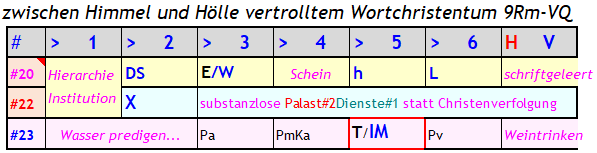 Das eignet sich besonders, weil seine X#22 Substanz I-Konzepte mit M-maximaler Perspektive#23 verspricht, wären da nicht die E-eifersüchtig versteckten Absichten#20, vor der Reformation mit der D-Denkkatastrophe>2 Ablass in h-Herrschaftsbereich des Vatikans mit L>6 S>2 Heilsversprechen kannibalisierend…Die Vertrollung erfolgt psycho-politisch wie folgt:
1) Zerrüttung der O-Orientierung an der Schöpfungsordnung, weg von der Freiheit FÜR die eigene Gewissenhaftigkeit#3, arglistig im Westen, brutal im Osten. Das trifft für 22.9% der Menschen zu, für die es in den 3 Fakultäten#0>#2>#1 von Kunst-, Humanakademien und technischen Hochschulen, keine ihrer Rolle#3 entsprechende, weltliche Institution ausser Fake-Esoterik, -Geisterwissenschaften und -Spiritualität zu ihrer Förderung gibt – letztlich geschieht das nur in ihrem seelischen Innenleben mit OPTION II. Deshalb beschäftigen Institutionen, wenn überhaupt, lieber falsche Propheten, die ihren Ordnungen Recht geben. Das ist die tiefere Ursache von religiösem Hass, Rassismus, Faschismus, Kommunismus, und National-, bis hin zu INTER-National-Sozialismus.2) … auf Kosten der Sicherheit der quantitativen Zusammenarbeit#1, wofür man einen Sündenbock im eigenen Einflussbereich, und einen Feind ausserhalb psycho-politisch verantwortlich macht! Die Konsequenzen des damit beschworenen STRESS soll das Volk auf Anordnung des Palastes nach den Templates des Tempels für den gewünschten Cashflow sublimieren. Vor der Reformation erfolgte das mit dem Motto: «Wenn der Taler in der Kasse klingt, die Seele auf dem Fegfeuer (damals in die Wirklichkeit der Hölle des 30—jährigen Krieges) springt. Das ist die tiefere Ursache von Humankatastrophen aller Art, bis hin zu Kriegen, und Umweltzerstörungen…3) Damit soll dem Volk durch TROLLE und von ihnen verTROLLte Mitläufer, mit von Spin Doctors medialisierten Denkkatastrophen, zur Aufrechterhaltung deren Denkfallen/TRAP mit M-manipulativem Herrschern#2 verTROLLt werden. Das besorgen die intellektuell formatierten Eliten! Ihr wie Journalisten damit Wissen Schaffen, nimmt Betroffenen die Fähigkeit, angesichts solch arglistigem Tun und Lassen, den wahrhaft weiterführenden Teil der Lösung, nicht mehr von dem des Problems der Denk- hin zu Humankatastrophen unterscheiden zu können. So wird der Unterschied zwischen rechtzeitig mit Aufgabenerfüllung TRANSzendierenden, z.B. als Patrioten für ihr Land, und dem PRE-Abschaum unkultivierter Substanz-, und Landesverrätern verwischt. Dann kann man Letzter, wie zur Kreuzigung Jesus, gegen Erstere aufhetzen. Mit dieser PRE-TRANS-TRAP Dekadenz eines Volks wird dieses, beginnend mit dem gegenseitigen Mobbing in der Politik, sich selbstzerstörend, hat es wie ein Körper «AIDS», wird es Teil des Krebsgeschwürs der Erde, deren Menschen des Menschen grösster Feind! Das ist die tiefere Ursache von Deadenz, Verzweiflung, bis hin zum Untergang von Kulturen…4) Damit kann die Beliebigkeit einer kleinen ÜBER-MÄCHTIG substanzlosen Elite, dem Volk ‘Freiheit’ in teuflischer Allianz mit einem willfährigen Priester#0 (Roms Diktatur von einem Pontifex Maximus abgesegnet; für Christoph Blocher, erfüllt seine Kunst diese Funktion - (https://www.youtube.com/watch?v=eAKfyrp8AMk) vorgaukeln, in der PRE-TRANS-TRAP Diktatoren Falle bis zum Gehtnichtmehr, TEILEN, HERSCHEN. Nach Napoleon, Bismarck, Lenin, Stalin und Hitler und deren Hintermänner & Co., beschwichtigt aktuell Putin, sonst am Ende seines trolligen Lateins, mit der von ihm gemeisterten VerTROLLung sein Volk: Er werde seine Störanden im eigenen Land, und die seiner äusseren, erfolgreicheren Feinde mit deren subtileren Spin Doctors, einfach auf den Bürgersteig auszuspucken; wie Mücken, die einem versehentlich in den Mund geflogen kommen.Putin wird mit dieser Aussage einer, letztlich sich an ihm selbst sich selbst-erfüllenden Prophezeiung,  an der jetzt vom Westen daran wieder erwachten Zivilcourage, und der mutiger Menschen in Russland scheitern; in seinem bereits absehbaren Ende, von den eigenen TROLLEN über-zeugt, dass eine solche natürliche und notwendige Selbstreinigung der Gesellschaft sein Land, dessen Solidarität, und Zusammenhalt mit Brüdervölkern, und die Bereitschaft dafür, auf alle Herausforderungen zu reagieren, nur stärken wird. Unter Hitler führte dieser sich selbst verTROLLte Wahn zum totalen Krieg, nachdem sein Ende nach Stalingrad klar wurde!  Zulange wurde Putin vom westlichen Wortgötzendienst als Staatsmann, nach seinem ansehbaren Niedergang als verzweifelter Diktator, Kriegsverbrecher, Realist, Teufel und Mystiker etc. gesehen, nur von mir in der 1. Warnung ernsthaft als reeller Mensch; also dort, wo seit Langen das Problem ist. Sogenannte Experten ereifern sich ihm immer noch, solchen Potentaten in ihren Rollen, Putin immer noch mit Verweis auf die von ihm seit 2007 herbeigeTROLLte Schuld des Westens etwas Recht zu geben; weil sie nichts verstehen wollen, wissen sie nie wohin das Pendel der Arglist der Zeit schlägt – solange Putin noch eine Rolle hat; dem für die meisten von ihnen einzigen Masstab bei ihren Zeitgeistritten. So sind deren fürchterlich verrollte Menschenbild in ihren Äusserungen wichtiger als die ‘Kollateralschäden’ an Land und Leute! Weil ‘man’, im Westen, trotz besseren Hinweisen, sich dermassen dekadent verTROLLen lässt, und wie sich selbst, dem Mensch Putin zu keiner notwendigen Heilung und Vergebung zukommen lassen kann opfert die Menschheit unter dieser OPTION I, letztlich Völker, damit ÜBER-MÄCHTIGE ihre 8 inneren, substanzlos widrig-teuflischen Stimmen bis zum Gehtnichtmehr wie Dr. Faust und Dorian Gray! Dafür entkernen Intellektuelle zuerst ihre eigene Substanz, und lassen dann auf Befehl von Potentaten, TROLLE ihrer Völker bis zur Substanzlosigkeit, bis sie für den erhoffen Blitzkrieg genügend schwach geworden sind, zerrütten. Die Dekadenz des Westens, hat allen voran die Solches in und mit Rollen dahingehend kultiviert, das Niemand irgend Jemand verstehen und so keine Probleme lösen, nur immer mehr Menschen davon machen; davon warnt der WARNDIENST der 4. Fakultät der Wissenschaft und fordert die Substanz reeller Menschen heraus!Noch sind die Eliten fast aller Länder als deren arglistige Zeitgeistgespenster, weitgehend als TEIL DES PROBLEMS formatiert, die vorherrschenden zum Machterhalt, für den nächsten Schritt BEREIT, solche Hinweise TROTZIG-VERDRÄNGEND, die Konsequenzen mit EIFER Ausreden zum AUSWEICHEN suchend, um sie dem dafür für dumm verkauften Volkes anlasten zu können. Nach den so unausweichlichen Humankatastrophen reissen sie sich z.B. das Monopol der Organisation der Hilfe, statt verbockt, rechtzeitig gegen Denk-, nun als Folge der Humankatastrophe an sich. So spielen sie sich aktuell für die Ukrainer, als Gutmenschen, vom Bock zum Gärtner gemacht, auf – THE SHOW (mit oben 1-4) MUST GO ON… ODER WAS? In der Schweiz nimm die emotionale Abstumpfung und Gewichtszunahme, medikamentös mit anderen Nebenwirkungen nach Besuch bei Psychiatern zu – aus Verzweiflung an einer sich nach der Corona-Show nun weiter mit Kriegen sinnentleerenden Welt. Das erinnert an das Benzinsniffen der Aborigines in Australien…

Arnold Schwarzenegger ruft die Russen nachvollziehbar zu Recht auf, die TROLLigkeit des manipulativen Systems Putins zu durchschauen, und Helden zu werden – wohl so wie er in seinen Filmen, das bösartig Manipulative zu manipulieren. Ich habe seit 1980 weitgehend allein auf weiter zerrüttender Flur weiterführend daran gearbeitet, den Wirklichkeitsbezug, hin zur Lebens- durch Aufgabenerfüllung für O=geistige Fitness der Anwendung von hinreichendem Orientierungsverständnis bei der M-Anwendung notwendiger Manipulation bereit zu stellen, und rechtzeitig vor der Ignoranz über M / O = STRESS < TOD  warnen zu können. Damit errege ich den temperamentvollen TROTZ falscher Palast#2-, und die VERDRÄNGUNG durch Tempel#0-Propheten#3, bzw. TROLLE, das beschämende AUSWEICHEN der Tempel#0Priester#0 (lieber Wein trinkend Wasser predigend), und die EIFERSUCHT deren Tempel#0Trolle#3. Sie sollten wie Arnold Schwarzenegger bestimmt auch erfahren haben, dass wer mit obiger, grund-legende Formel jeder erstrebenswerten Wissensarbeit zu spät kommt, vom Leben bestraft wird, und Mitmenschen bis zur Rache, hineinzieht! Ich fordere Sie daher zum L2-rechtzeitig Projekt-orientiertem Kompetenzaustausch über jede Trolligkeit hinaus, heraus; denn Sie verstehen mit gutem Willen genug vom Bruchrechnen, um zu begreifen, warum es im aktuellen ZEITALTER DER ZERRÜTTUNG gehen sollte…
So kommt, wer zum Schwert greift, letztlich auch selbst, an seiner Trolligkeit um…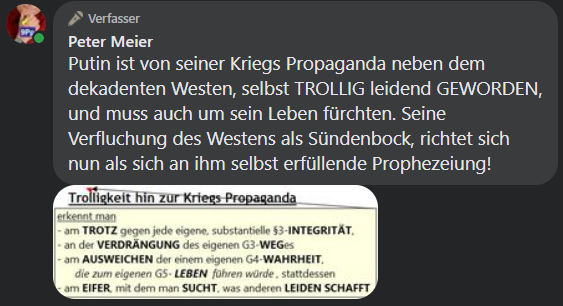 ICH SCHÄME MICH ALS TEIL DES SOUVERÄNS, dem medial-intellektuell störenden, und des zwangsgebührendenfinanzierenden der SRF...https://blog.think-systems.ch/medien/arena-hetze.mp4Nigerianer bezeichnet eine z.B. durch einen Pass definierte Zugehörigkeit zum Staat Nigeria; und keine Rasse! BITTE https://blog.think-systems.ch/medien/arena-hetze.mp4 ANKLICKEN:Wird Thomas Aeschi des Rassismus bezichtigt, so gälte das noch viel mehr für die offensichtliche SVP-HETZE, allen Medien voran in der ARENA von INTER-National Sozialisten.- Für diese 'Rasselbande' ist seit 1991 klar: 700-Jahre Schweiz sind genug!- Für EU Claude Junker, klar, dass die Schweiz ein "Strategisches Unding" ist!
- Das impliziert, dass ich ein "Unmensch" für diese TROLLs bin!
- Und das zu ahnden ist wohl kein Gericht bereit!So trollig ist die Umsetzung des Rechts in der Schweiz geworden, dass dies penetrant an den Umgang Putins mit der Integrität der Ukraine erinnert!
Ich schäme mich als Teil des Schweizer Souveräns (auch vor der Ukrainerin rechts unten im Bild als Thomas Aerni vom Meinungs-Mobbing Manager eines an der Arglist der Zeit eingebildeten Rollenträgers abgekanzelt worden ist, nachdem diese in einem Mass integer Frau, wie es in der ARENA sonst verpönt ist, sich als Alibi für das Gutmenschentum noch persönlich integer äussern durfte), der in der Schweiz gleichermassen mit perfid protzigen Hinweisen von blossen Rollenträger, wie "jetzt wird es persönlich", allem voran wider Art. 20 der Bundesverfassung, wie Juden von den Nazis verdrängt wird. Dazu der Ombudsmann Zürich, also frechen; die Wissenschaftsfreiheit in Art. 20 gilt nur für Institutionen!!!Wahrlich, es ist nur noch eine Frage der Zeit, bis es die Schweizer TROLLE fertigbringen, dass man auch einen Wolodymyr Selenskyj politisch korrekt als Rassist mobben kann – er hetzt schliesslich gegen die Russen, und ruft sogar zu Gewalt gegen sie auf, und das per Video-Übertragung vor dem Bundeshaus unter Gutmenschen und vor unserem Bundespräsidenten, der nur noch Grussonkel spielt.Siehe die gesamte gegenseitige Zerrüttung in der ARENA  Im Blick unmittelbare darauf, hin zur juristischen Demon-tierung von Thomas Aeschi als Unmensch; ausserhalb des Zeitgeistkonstrukt «Mensch»: Wer von euch ohne Arglist ist, werfe den ersten Stein:Philosophie über statt Substanz von Humansystemen hin zu zerrüttende Diskussion à la ARENA 1.0, statt erstrebenswert weiterführende ORIENTIERUNG hin zu LebensErfüllenden Plattformen 2.3: AUSWEICHEN von jeder Substanz aus EIFERSUCHT auf den Schöpfer; dessen Ordnung ÜBER-ZEUGEND hin zum menschgemachten INTER-National Sozialismus. Anderseits TROTZ gegen jede Regulierung im Namen der Beliebigkeit die gefällt, unter VERDRÄNGUNG der Verlierer des Zeitgeistes der Gewinner; Hauptsache kontrastreich zum Denken ohne OPTION II anregend…Heilung und Vergebung vom IST unter OPTION I hin zu SOLL mit OPTION II
Nur zu verstehen nichts zu verstehen, haben seit Sokrates die Philosophen in ihrem wort-begrifflichen Temperament, im Namen der „Lieben zur Wahrheit“, den Menschen als Zuhälter
ihrer Massenattraktivität ins Hirn gelegt: jesuitisch-stalinistisch, leninistisch im Evil Empire der Sowjetunion %5-manipulativ eingebildet, begann Putin hin zum Staatsmann, sich mehr und mehr der Rhetorik von Hitler zu bedienen; bracht sein Russland wieder auf die Beine, rüstete auf und begann mit seinen Trollen, jeden Gegner zuerst mental zerrüttend, dann erpresserische Drohungen mit roten Linien auszustossen, hin zu Cyber-Attacken als Auftakt zu Kriegen, auf die Dekadenz seiner Gegner, bzw. seinen eigenen Trollen vertrauend, nicht vor Kriegsverbrechen zurückschreckend. Was ist da in seinem, als Staatsmann-Diktator-Oberbefehlshaber-OberTROLL Russlands im Kopf mit diesen Rollen verROLLt geschehen? Das ist die Frage, an der die organisierten 3 Fakultäten der Wissenschaft seit dem 24. Nov. 2016 von Donald Trump getriggert, an ihren Denkkatastrophen zusammengebrochen sind. Seit 2022 läuft nun die %5-ZERRÜTTUNG der bisher im Zeitgeist %1-politisch korrekt, arglistig substanzlosen Sicherheits- und Wirtschaftsordnung, zuerst mit dem konkreten Versagen mit der Corona-Show der sogenannten Experten! Nun aber sind alles Menschen existentiell global, von der möglichen Eskalation Putins Krieg betroffen, aber bis jetzt gehen die Eliten auch an diesem Abgrund immer noch unter OPTION I wie gewohnt, an der Geschichte nicht wirklich gelernt, weiter.Im Wunschdenken ist „man“ sich, in dem Masse, wie man selbst noch nicht verTROLLT, noch Teil der Lösung werden könnte, ist man, vorerst aber immer noch Teil des grösseren Problems, OPTION I, sich einig, Putin muss als Sündenbock für die Erhaltung von OPTION I darunter EnROLLt werden, beschwor eine ‚Lösung‘ möglichst auf Kosten anderer, möglich werden kann. Man sucht sie also selbst so wie Putin aus Verlusangst nun brutal, auch mit allen Mitteln weiter bloss arrogant mit der M-Anwendung von herbeidiskutiertem Manipulations Know-how. Im zunehmendem STRESS wird die Welt nun noch ignoranter gegenüber der O-Berücksichtigung des weiterführenden Orientierungswissens und -verständnis. So bewegen man sich wegen M / O = STRESS < TOD immer mehr in PRE-TRANS-TRAPpende Teufelskreise. Putin ist seit 2007 darin geoutet drin, alle schauen zu wie weiterhin Denk- zu Humankatastrophen werden: Niemand schaut damit in Putins Kopf aus verTROLLtem Respekt und Angst vor seinen Rollen, ausser der WARNDIENST DER 4. FAKULTÄT DER WISSENSCHAFT! Weil Putin als Grubengräber nun selbst in diesen Fall gefallen ist, besteht die Gefahr, dass Mensch Wladimir Putin wie Hitler nach Stalingrad, zum ultimativen Verzweiflungstäter wird!Also schau mit mir weiterführend wie folgt in Putins Kopf, der nun, weil bisher ihm Niemand eine Chance zur Heilung Vergebung geben konnte, das Obige erzwingen will! Nur aus solchen möglich gemachten Einsichten hast auch Du eine Chance, noch rechtzeitig in Deinen Kopf, nicht nur zu schauen, sondern über die OPTION I der Arglist der Zeit hinaus, Deine OPTION II zu verstehen und zu erfüllen!Das setzt allerdings voraus, dass Du alle drei bis hin zu dieser 3. Warnung ernsthaft studiert und Deine Einsichten dazu verinnerlicht hast. Sonst wird es Dir wie Putin gehen, Du wirst über den Point of NO Return Dich selbst zerrüttend, Teil des Problems für alle Betroffenen werden!Von einem Schöpfer (Gott) von Putins X=5Pm-IB Substanz, und einer über das allgemein TVAE-menschliche Temperament hinausgehend, (quasi von Gottes Sohn) erhaltende, allein >6 sehr guten, Schöpfungsordnung ausgehend, kann man selbst seelisch bei seiner X-Substanz als seiner OPTION II, Wladimir Putin wie folgt in sich kohärent, mit folgenden existentiellen Optionen dabei erleben, wie er in seiner inneren Freiheit, sein Temperament ->substantiiert, oder mit versteckten OPTION I Absichten verrät: Bis 2007 hatte Putin als Staatsmann versucht, T-TROTZ dem Erleben des Zusammenbruchs der Sowjetunion als Beteiligter, seiner grössten Katastrophe, in seiner §3-inneren Integrität als Kremlherr zu S-entspannen; seither, 2022 im brutalen Ukraine Krieg offensichtlich, verrät er seine Integrität an sein ?0-illusioniertes *3-Ego: Als scheinbar bekennender Christ stellt also Putin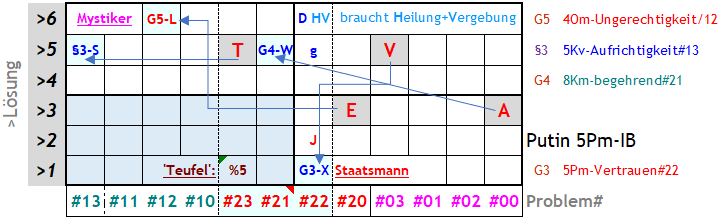 als %5-manipulierender ‘Teufel‘ sein Licht unter den Scheffel der OPTION I,
V-verdrängt er seinen X-existentiellen G3-WEG, hin zur +2 Machtlust, -4 weg von Verlustangst,
A-weicht Putin seiner, an seinen eigenen TROLLEN immer weniger noch W-wahrgenommenen,
G4-WAHRHEIT aus, erfüllt damit seine eigenen %1-politisch korrekt TROLLig %6-projizierten Siegesabsichten nicht mehr, ist stattdessen in der Lüge zum Kriegsverbrecher geworden, und muss immer mehr damit rechnen, liquidiert zu werden, SUCHT er noch mit mystischem
E-Eifer, was der Ukraine Leiden schafft; ist Wladimir effektiv nach allen wesentlichen Merkmalen der Bibel, zum Antichrist geworden; Teil des Problems der intellektuellen#, >1 sehr schlechten, hierarchischen Dekadenz, auf deren Asche im Westen und konkret in der zerbombten Ukraine, Putin als ‚teuflischer‘ Phönix, ein neues russisches Imperium schaffen wollte – wie u.a. seit 1917 die Schweizerischen INTER-National-sozialistischen TROLLe & Co. als bekennende Substanz- und Landesverräter. Da Putin keine inneren Ressourcen zur Lösung seines TVAE-Traumas hat, braucht er eine äussere, an seinem X-Wesen qualifizierte Traumabehandlung bzw. Kontrolle, wenn er ausser Kontrolle gerät. Ich selbst schaffe es auch nur selbst bei Verdrängung (G4-I) und Eifersucht (L3-J); für Trotz und Ausweichen aber mit meinem 9Pv-IB Modell, dann doch selbst. Es geht also noch um vielmehr, als ich hier ausführen kann.Und Putin sprach zarengleich: „Es werde wieder ein Empire!“ 
Und er ging mit der beschworenen Humankatastrophe unter…Am F&A Beispiel Putins möglicher Antworten, drängen sich Dich Deine auf:Gegen welche (7Rv) Einflussnahme auf Deine Komfortzone TROTZ Du mit INTEGRITÄT zu welcher Deiner Substanz? Putin: Die der NATO – Demokratien – wahrhafter Menschen, damit Niemand mehr meine Macht gegen letztere in meinem Russland in Frage stellen, und ich sie ganz entspannt ausüben kann! Das könnte mit Putins innerer §3-S Substanz auch so lauten: Ich bekämpfe die Korruption in Russland, damit wieder Lebens- durch Aufgabenerfüllung integrer Menschen im Eustress hin zu Synergie möglich wird.Welche (7Ke) mediale Einflussnahme VERDRÄNGST mit welchem Fokus auf welchen WEG? Einstellung? Putin: Mein Weg für Russland soll in der Welt als existenziell als der einer Supermacht anerkannt werden, sonst behalte ich mir den Einsatz von Atombomben gegen Blockaden vor, um ungestört mein Imperium erweitern zu können! Das könnte mit Putins innerer G3-X Substanz auch so lauten: Ich stelle meinen Lebensweg in den Dienst der existentiellen Substanz meines Volkes.Welchen (5Om) Unternehmungen mit welchen Objektivs WEICHST Du zum Schutz welcher WAHRHEIT aus? Putin: Der Identität meiner Feinde, wo sie mich stören, damit ich sie ihnen jederzeit erbarmungslos absprechen kann, wenn das die Hingabe für meine Spezialoperationen befördert. Das könnte mit Putins innerer G4-W Substanz auch so lauten: Ich werde mit meiner Wahrhaftigkeit das wahrnehmen, womit die Menschen in Russland einander wieder wahrhaftig vertrauend, mit Synergie in Freiheit und Sicherheit, Teil der Lösung sein können.Auf welche Aktivitäten bist Du (2Om) EIFERSÜCHTIG, hin zu welchem LEBEN? Putin: Ich suche von meinen Trollen und der Dekadenz des Westens unterstützt, mit Eifer das, was meinen Feinden schadet und deren Identität zerrüttet, bis ich auch sie eigenwillig in mein Imperium eingliedern kann. Das könnte mit Putins innerer G5-L Substanz auch so lauten: Ich werde alles für die L-Lösung für das Zusammenleben zum Wohl aller Menschen im Einflussbereich meiner Regierung tun.Ich hoffe Du überlegst Dir nun ehrlich Dein bisher gelebte Antworten auf diese 4 Fragen?
Wolodymyr Zelenskyjs sinngemäss, effektive Antwort: Als Präsident der Ukraine TROTZE ich Putins ?0-*3 Angriffskrieg mit der §3-c Profilierung der Aufrichtigkeit meiner Integrität, VERDRÄNGE +2/-4 im Vertrauen auf mein F-G3 Gefühl für den WEG des Widerstandes, unter AUSWEICHEN aller %156-Meinungen gegen unser Begehren nach der G4-X WAHRHEIT über die X-Existenz der Ukraine, mit EIFER SUCHEND, WAS DAS G5-J LEBEN unseres Volkes über die Ungerechtigkeit der ZG-Arglist der Zeit hinaus für seine Selbstbestimmung gerechtfertigt, rettet. Dazu vermag er sich selbst vom feigen TROTZ gegen Herausforderungen mit substantiellem G1-I Glauben, und vom AUSWEICHEN vor dem Feind, mit G5-J seiner gerechtfertigten Aufgabenerfüllung zu retten.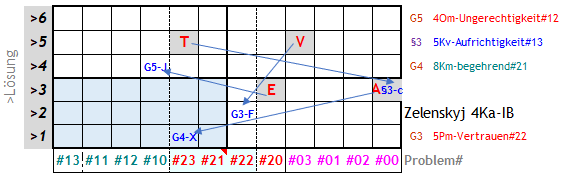 Mit aus persönlichen Erfahrungen gewonnen Einsichten ist die ARENA für die Demokratie 2.3 wie folgt in der Schweizer Politik möglich; zwecks, Rückstufung ÜBER-MÄCHTIGER, welche die AREANA 1.0 mit der ideologischen Zerrüttung#0 des Volkes#1 der Zwangsgebührenzahler gefördert hat, hin zur hinreichenden Schaffung O-weiterführender Orientierung an der 4. Fakultät der Wissenschaft zum Teil von Lösungen, und zur Überwindung von innerer Trolligkeit, Substanz-, und Landesverrat. Letztere werden in der AREANA 1.0 wie folgt zur Selektion hin zum Aufstieg in der intellektuellen Hierarchie von Zeitgeist Moderatoren in Streitgesprächen mutiert: Um mit den daraus aus der Asche der gegenseitigen Zerrüttung hervorgehenden TROLLEN, von Spin Doctors mit Denkkatastrophen formatierten substanzverräterischen Abläufen ausgehend das Volk#1 medial im grösseren Rahmen landesverräterisch Humankatastrophen beschwörend ideologisieren#0 zu können muss man das TVAE-Temperament genügend für die Profilierung von ÜBER-MÄCHTIGEN mit dem Recht auf Meinungsfreiheit zur %-Mehrheitsverstärkung für sie schönreden. Damit wird das substanzlose Windhundrennen nach Massenattraktivität, in dem Putin nun international am Abgrund, in seinem Land immer noch vorne ist, wie folgt möglich:Im TROTZ gegeneinander, wie es sich für ein Rennen %1-politisch korrekt gehört, die %6-Projektion gemäss den drei organisierten Wissenschaftsfakultäten im Namen der ‚Objektivität, substanzlos, falscher Palast#2Prophet#3 in ?0-illusorisch %5-manipulativer Stammtischmanier, die mit ihrem Thema bloss *3-egoistisch auf ihre versteckte Absicht bedacht, vorerst hinter diesem Feigenblatt der Meinungsfreiheit unverbindlich als >5 Gutmenschen, weiter Denkkatastrophen zum Besten geben.Die Verlierer versuchen dann in diesem Zeitalter der Zerrüttung mit dem INTER-National Sozialismus mit der Opfermacht falscher Tempel#0Prophet#3, die +2 Gier nach dem >5 Guten erregend, mit der VERDRÄNGUNG des einzig substantiell Guten, von ihnen, wie Putin aus Verlustangst, als -4 Unrecht beschworen, zu punkten.In den sich daraus ergebenden >3 unbefriedigenden %-Machtspielen kommt es zum allgemeinen AUSWEICHEN voneinander auf Grund %1-ideologisch linearisierten Mehrheiten mit %5-manipulativ organisierten Vorurteile falscher Tempel#0Priester#0, bzw. verTROLLter Mitläufer von TROLLEN, welche sich mit den Einbildungen letzter identifizierend, mit der %6-Projektion ihrer ‘Predigten‘ um Massenattraktivität buhlen. Dieser Krug geht zum Brunnen bis er bricht:Im damit arglistig erregten >3 Unfrieden des ZG-Zeitgeistes, geht es schliesslich aus EIFERSUCHT aufeinander nur noch darum, sich als Palast#2Priester#0, also als intellektueller Einflüsterer, Experte, und Parlamentarier, als graue Eminenzen, Zugang zur an seiner Zielgruppe, bzw. als Lobbyist, Zugang zum Machtkuchen bei der Mitbeteiligung bei Entscheidungen hin zum Vorteil seiner Klientel zu verschaffen. Genau damit hat sich Micheline Calmy-Rey, 2002 nach ihrer Wahl zur Bundesrätin, nach ihrem Nichtschwur auf die Bundesverfassung, im Wohlfühlkreis ihrer Fans vor den Medien auf dem Bundes- und Chaotenplatz in den Politsümpfen und Politminenfelder vor dem Lobbyisten Palast zu Bern, damit ARENA-tauglich geworden, bekannt…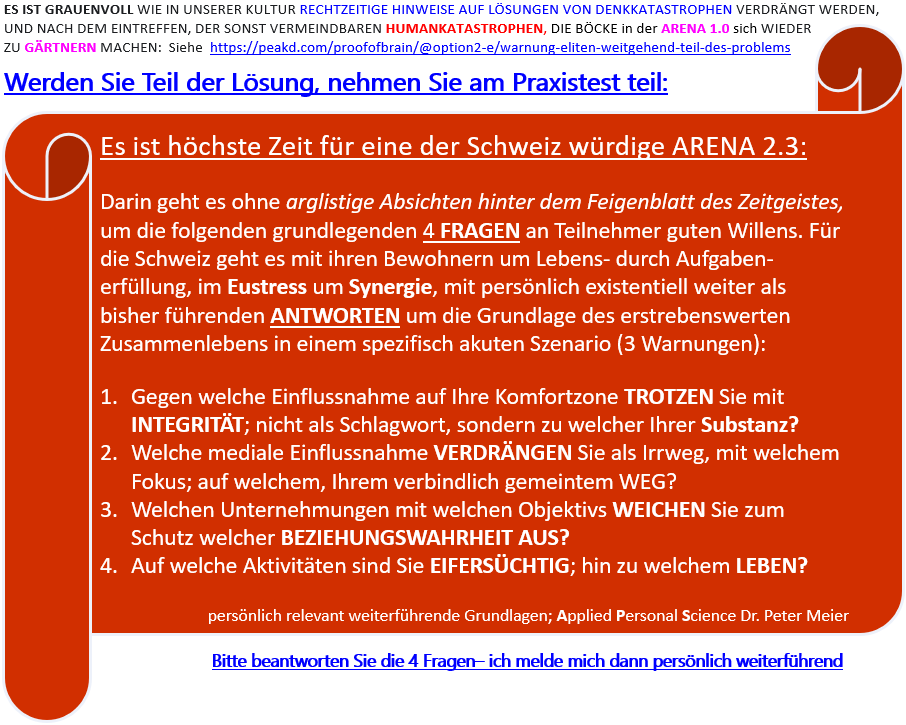 Demokratie - nur ein Aushängeschild? | NZZ Sie brauche neue Siege im Kampf um Deutungshoheit, und, vom damit geteilten Volk, für dessen Beherrschung durch das Volk, im Zeitalter der Zerrüttung, noch mehr Digitalisierung der Welt als M-Manipulationsmaschine. Damit wollen die Intellektuellen à la Weltwoche, bloss zu jedem Steuer Gegensteuer geben, ohne Zivilcourage gegen Zerrüttung auch damit, und das Überhandnehmen massiver Menschenrechtsverletzungen, einfach um mit guter Laune die Kontrolle über ihr Geld, ihre globalen Lieferketten, Grenzen und Rechte, Souveränität ihrer Länder, und deren Demokratie 1.0, wieder wie früher zurückerlangen. Damit kann man jedoch nie mehr „Gott“ oder den „Mensch“ als philosophische Konstrukte im Unverstand reeller Menschen in den Mittelpunkt dieser mit künstlicher vergrifflichen Arena 1.0 stellen; dort steht die Trickkiste letzteren mit dem Wortgebrauch zum PRE-TRANS-TRAppen der Denkmöglichkeiten zugunsten aller bisherigen Herrschaften in deren TRAP, aus Verlustangst vor jeder TRANSendenz mit OPTION II. Damit überlässt man allerding die Welt den so beschworenen Denk-, zu den nicht mehr verantwortbaren, jeder Zivilisation PRE- schon vorhergegangenen Humankatastrophen! Gemäss Borris Johnson hat Putin aus panischer TRANS-Verlustangst ja bereits die Grenzen zur PRE-Barbarei überschritten; nach dem Motto lieber PRE als TRANS… am liebsten aber TRAP – wie seit der Antike die Wortintellektuellen, die hinter ihren 3 Tabus zur Verhinderung der 4. Fakultät der Wissenschaft in einer um die andere Generation dafür sich permanent selbst zerstörend, einstehen…#>1>2 >3 >4>5 >6#20XEunabhängig-kritischunabhängig-kritischI#22trollig km/DSteuer mit Gegensteuer in der Mitte behalten Steuer mit Gegensteuer in der Mitte behalten Steuer mit Gegensteuer in der Mitte behalten Steuer mit Gegensteuer in der Mitte behalten #23PKa.Z/Sim Schein guter Laune im Schein guter Laune Pm%1.T/LPv.h#>1>2>3>4>5>6#20XEunabhängig-kritischunabhängig-kritischI#22trolligkm/DSteuer mit Gegensteuer in der Mitte behaltenSteuer mit Gegensteuer in der Mitte behaltenSteuer mit Gegensteuer in der Mitte behaltenSteuer mit Gegensteuer in der Mitte behalten#23PKa.Z/Sim Schein guter Launeim Schein guter LaunePm%1.T/LPv.h